令和６年度　自主防災組織等への各種交付・助成制度の紹介１　宝塚市防災資器材交付事業（実施団体：宝塚市）市内の自主防災組織の活発な活動を促すため、予算の範囲内で別添の「交付資器材一覧表」の中から必要な資器材を交付します。助成対象：市内の自主防災組織（規約等を有するもの）募集団体数：１５団体程度　（審査あり）助成内容：１団体あたり２万円相当の物品又は１０万円相当の物品（単独の自主防災組織が行う訓練には２万円、複数の自主防災組織が行う訓練　には１０万円）対象となる物品：別添の「交付資器材一覧表」中の防災活動に必要な防災資器材申請期間：令和６年６月３日から令和６年７月２６日過去実績問い合わせ先：宝塚市消防本部予防課　０７９７－７３－１９５３２　自主防災組織強化支援事業（実施団体：ひょうご安全の日推進県民会議）①避難行動要支援者対応を含む避難訓練②避難所自主運営マニュアル等による避難所運営訓練③その他の特色ある訓練を実施する事業　　　　　　　に助成します。助成対象：県内の自主防災組織（規約等を有するもの）助成内容：１団体あたり上限２６万円の助成金（後払い） 対象となる防災資器材：印刷物、消耗品、保険料及び備品など申請期間：令和６年４月１日から令和７年３月３１日　（事業開始月の前々月２０日までに申請書を提出）過去実績(６)　問い合わせ先：宝塚市消防本部予防課　０７９７－７３－１９５３３　コミュニティ助成事業（実施団体：（一財）自治総合センター）地域住民が当該地域を災害から守るために自主的に結成した組織又はその連合体が行う地域の防災活動に直接必要な設備等（建築物・消耗品は除く）の整備に関する事業に対して助成します。助成対象：市又は市が認める自主防災組織等（規約等を有するもの）募集団体数：概ね１団体助成内容：１団体あたり３０万円から２００万円の助成金（後払い）対象となる防災資器材：備品のみ申請期間：令和６年９月初旬から令和６年１０月初旬まで（予定）※令和７年度中に実施する事業が対象となります。過去実績問い合わせ先：宝塚市消防本部予防課　０７９７-７３-１９５３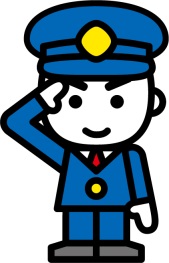 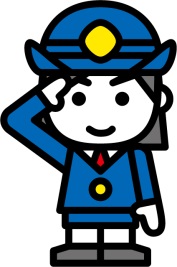 年度申請団体数採択団体数令和２年度1414令和３年度1414令和４年度1717令和５年度1616年度申請団体数採択団体数令和２年度１１令和３年度２２令和４年度３３令和５年度３３年度申請団体数採択団体数令和２年度００令和３年度１１令和４年度２０令和５年度11